102學年度暨31周年校慶「合作盃-教職員桌球賽」   決賽!!!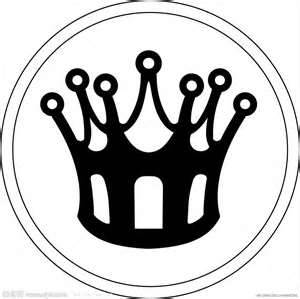 